料金の支払いは、利用日当日施設を使用する前に現金でお支払い下さい。個人情報の取扱いについて申請頂く個人情報については、各施設をご利用頂くに当たっての貸出業務のために使用します。お客様ご本人から開示、訂正等を求められたときには、速やかに対応します。また、法令に基づく場合以外に第三者への提供、開示及び個人情報の取扱いを業者に委託することはありません。（公財）埼玉県公園緑地協会　加須はなさき公園管理事務所長　　TEL 0480-65-7155多目的グラウンド場利用許可申請書　　　　　　　　　　　　　　　　　　　　　　　　　　　年　　　月　　　日加須はなさき公園　指定管理者　様　　　　　　　　　　　　　　　　　　住　所　　　　　　　　　　　　　　　　　　　氏　名　　　　　　　　　　　　　　　　　　（連絡先　　　－　　　－　　　　）団体名　　　　埼玉県都市公園条例第１０条第１項の規定により、下記のとおり多目的　　グラウンド場の利用の許可を受けたいので申請します。記多目的グラウンド場利用許可申請書　　　　　　　　　　　　　　　　　　　　　　　　　　　年　　　月　　　日加須はなさき公園　指定管理者　様　　　　　　　　　　　　　　　　　　住　所　　　　　　　　　　　　　　　　　　　氏　名　　　　　　　　　　　　　　　　　　（連絡先　　　－　　　－　　　　）団体名　　　　埼玉県都市公園条例第１０条第１項の規定により、下記のとおり多目的　　グラウンド場の利用の許可を受けたいので申請します。記多目的グラウンド場利用許可申請書　　　　　　　　　　　　　　　　　　　　　　　　　　　年　　　月　　　日加須はなさき公園　指定管理者　様　　　　　　　　　　　　　　　　　　住　所　　　　　　　　　　　　　　　　　　　氏　名　　　　　　　　　　　　　　　　　　（連絡先　　　－　　　－　　　　）団体名　　　　埼玉県都市公園条例第１０条第１項の規定により、下記のとおり多目的　　グラウンド場の利用の許可を受けたいので申請します。記利用の期間　　　　　年　　　　月　　　　日　　　　　　　　　　年　　　　月　　　　日　　　　　　　　　　年　　　　月　　　　日　　　　　　　　　　年　　　　月　　　　日　　　　　利用の目的（大会の場合は大会名）利用中の責任者の住所及び氏名利用人数利用者区分　　一般　・　学生　　一般　・　学生利用区画Ａ１日　　　半日（　午前・午後　）利用区画Ｂ１日　　　半日（　午前・午後　）利用区画Ｃ１日　　　半日（　午前・午後　）利用区画Ｄ１日　　　半日（　午前・午後　）利用区画全面　１日　　　半日（　午前・午後　）その他必要な事項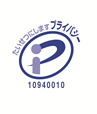 予備日（　　　　　　　　　　　　　　　　　）予備日（　　　　　　　　　　　　　　　　　）上記の利用申請に当たっての個人情報の取扱いについて、該当する項目の□をチェックしてください。なお、同意頂けない場合や申請頂けない事項がある場合には利用をお断りする場合がございます。　　　　□　同意する　　　　　   　　　□　同意しない